IEEE P802.11
Wireless LANsR3.3.1The 802.11bc amendment shall provide origin authenticity protection for broadcast data frames.The following SFD proposal implements this frame authentication mechanism based on Draft P802.11REVmd D3.0.OCB related items will be added after joint session with TGbd.Discussion ItemsPublic key only authenticationPublic key only authentication is suitable for small, time sensitive and aperiodic event based data.Option 1: Data piggy-backed in eBCS Info frame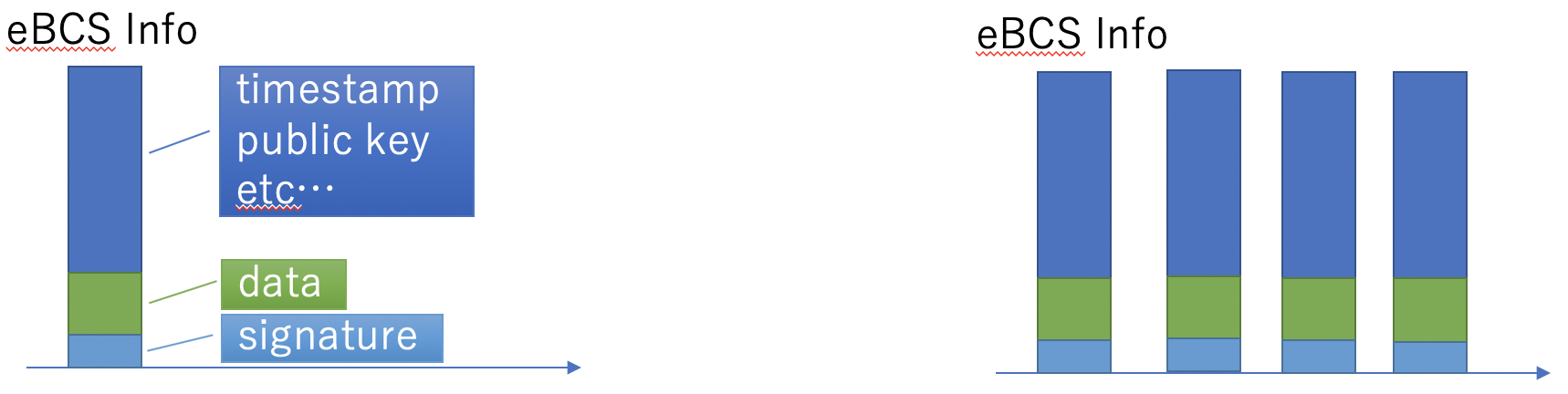 Pros: Less airtime occupancy for small data, Receiver does not need to cache public keyCons: Data passed via MLME-SAP, More airtime for large dataOption 2: Data transmitted in eBCS Data frame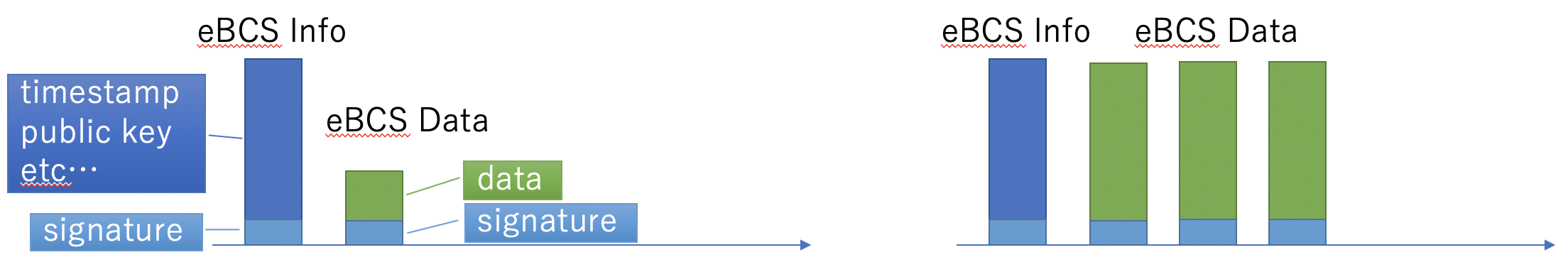 Pros: Data passed via MAC-SAP, Less airtime for large dataCons: More airtime for small data, Receiver has to cache public keyStraw pollWhich option do you prefer to be supported in eBCS?Option 1: Option 2: Both: SFD Proposal3. Definitions3.2 Definitions specific to IEEE Std 802.11Enhanced Broadcast Service (eBCS) receiver: An STA that receives Enhanced Broadcast Services (eBCS) frames.Enhanced Broadcast Service (eBCS) transmitter: An STA that transmits Enhanced Broadcast Services (eBCS) frames.6. Layer management6.3 MLME SAP interface6.3.<ANA1> eBCS Info transmissionDescribe MLME SAP for eBCS Info frame transmission.6.3.<ANA2> eBCS Info receptionDescribe MLME SAP for eBCS Info frame reception.9. Frame formats9.6 Action frame format details9.6.7 Public Action details9.6.7.1 Public Action framesAdd eBCS Info frame to Table 9-362.9.6.7.<ANA5> eBCS Info frame formatDescribe eBCS Info frame format that contains:eBCS Info sequence numbereBCS transmitter’s certificate signed by CATimestampAuthentication algorithm identifiereBCS Info transmittion intervalContents informationHuman readable titleHigher layer protocol typeDestination IP address and UDP port (if UDP/IP)Hash chain parameters (if hash chain is used) [11-19/1802r1]Hash chain distancesDetails are future workSignature for this eBCS Info frame signed by the eBCS transmitter’s private keyContents data (if data is small enough and public key authentication is used)11. MLME11.<ANA8> Enhanced Broadcast Service (eBCS) procedures11.<ANA8>.<ANA9> eBCS Info frame generation and usage11.<ANA8>.<ANA9>.1 eBCS Info frame transmittionDescribe eBCS Info frame transmission procedure.11.<ANA8>.<ANA9>.2 eBCS Info frame receptionDescrive eBCS Info frame reciption procedure.11.<ANA8>.<ANA10> eBCS Data frame generation and usage11.<ANA8>.<ANA10>.1 eBCS Data frame transmissionDescribe eBCS Data frame transmission procedure.11.<ANA8>.<ANA10>.2 eBCS Data frame receptionDescrive eBCS Data frame reciption procedure.12. Security12.<ANA11> Frame authentication for eBCS12.<ANA11>.1 GeneralDescribe abstract of the eBCS frame authentication mechanism that contains:eBCS public key frame authentication that uses only public key algorithmeBCS hash link-public key frame authentication that uses combination of hash link and public key algorithm12.<ANA11>.2 eBCS public key frame authenticationDescribe eBCS public key authentication procedure.12.<ANA11>.3 eBCS hash link-public key frame authenticationDescribe eBCS hash link-public key frame authentication procedure.Annex BB.4 PICS proforma-IEEE Std 802.11-20xxB.4.3 IUT configurationAdd description for eBCS transmitter and receiver supportB.4.<ANA12> eBCS featuresDescribe table that contains:eBCS Info frame transmissioneBCS Info frame receptioneBCS Data frame transmissioneBCS Data frame receptioneBCS public key frame authenticationeBCS hash link-public key frame authenticationAnnex CC.3 MIB detailsAdd the following line to “dot11smt”.-- dot11eBCSConfigTable ::= { dot11smt <ANA13> }Add the following lines to appropriate place.-- ****************************************-- * dot11eBCSConfigTable TABLE-- ****************************************dot11eBCSConfigTable OBJECT-TYPE	SYNTAX SEQUENCE OF Dot11eBCSConfigEntry	MAX-ACCESS not-accesible	STATUS current	DESCRIPTION		“The table contains enhanced broadcast service configuration objects.”	::= { dot11smt <ANA13> }Describe “Dot11eBCSConfigEntry” according to the amendment.SFD Proposal for R3.3.1SFD Proposal for R3.3.1SFD Proposal for R3.3.1SFD Proposal for R3.3.1SFD Proposal for R3.3.1Date:  2019-11-13Date:  2019-11-13Date:  2019-11-13Date:  2019-11-13Date:  2019-11-13Author(s):Author(s):Author(s):Author(s):Author(s):NameAffiliationAddressPhoneemailHitoshi MoriokaSRC SoftwareFukuoka, JAPANhmorioka@src-soft.com